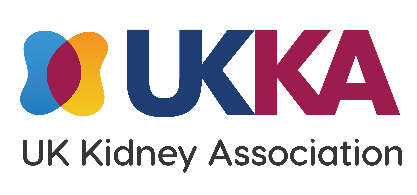 Named Lecture Nomination FormAward ProcessMembers are asked to submit nominations of 100 words, indicating:the topic area and lecturerwhy the lecturer is authoritative on the topicthe qualities the lecturer has – has the Member heard the individual speak before, etc.Nominations will be reviewed by an appropriate and balanced appointments panel.The Panel makes its recommendation based on the merit of each applicant and in line with the criteria for each named lecture. Final decisions will be based on:range of topics over several years (balance of lab science, translational research, epidemiology, health services research, etc.)balance of programme for the coming UKKW Programme including:mix of international and national speakersdiversity – following the UKKA diversity policyThe decision is ratified by the Trustee Board.Unsuccessful nominees may be re-submitted in future years.Award nominated for:Name of proposer:Name of nominee:Indication of topic:Why is nominee authoritative on that topic:Nominees qualities as a lecturer - has the nominator heard the individual speak, etc